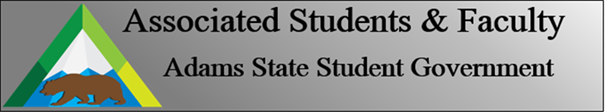 Adams State University Associated Students and Faculty LegislatureBill Number: ASF1819037Club Name: SACNASEvent Name or Trip Destination: Networking DinnerTotal Amount of AS&F Funding: $255.60Total Club Points: 71Author: Paitton AdleSponsor: Julie StarkeyEvent or Trip InformationWho: Any student interestedWhat: Providing dinner for students and Science professionals giving students the opportunity to meet with professionals to ask questions they might have and get to know someone they could possibly shadow.Where: The event will be on campus in McDanielWhen: Monday March 25, 2019 at 6:00pmWhy: Our goal is to give more students the opportunity to meet professionals in the field they are trying to pursue. Were also hoping it will help students become more comfortable being around professionals.Author Contact Information: Paitton Adle heltenberpm@grizzlies.adams.edu Phone: 682-412-7676Account Information: 8740xxx2520Additional Information: This event will be fun and exciting!Assessment Rubric:What do you want people attending the event, program, or going on the trip to gain from this experience? (Required for funding requests) (Check/circle all that apply).    ✓ Expanding the Learning Experience·    ✓  Analytical Reasoning·    ✓  Internal Self-Development·      Improving Teamwork and Leadership·    ✓  Community Service and Civic Engagement·      External Skill DevelopmentPlease define how your event, program, or trip will help people gain from this experience according to the goals you have checked.It will help students gain all of the boxes checked because of networking, helping improve themselves, learning what to do after graduation, and getting comfortable talking to professionals in the field the student is interested in. Sometimes it could be overwhelming on the first day a student shadows a professional or does an internship. This networking dinner will help students become more comfortable in those situations. Students will meet with Doctors, nurses, wildlife biologists, etc. Students will be able to learn information about what to do before they graduate and after they graduate to excel in their field.I, Paitton Adle, present this bill for consideration of and approval by the Associated Students and Faculty Senate, this Eighteenth day of February, 2019.Implementation: Upon approval, be it enacted that:The proposed bill become adopted in favor of recognition by the AS&F Senate, and that:SACNAS be funded $255.60VOTE: Yeas_____ Nays______ Abs_______Complete applicable sections:ADOPTED at ______________ meeting of the AS&F Senate on ___________.BILL did not pass at ______________ meeting of the AS&F Senate on ________.BILL will be reconsidered on ___________________.Approved/Disapproved by AS&F President_______________________________